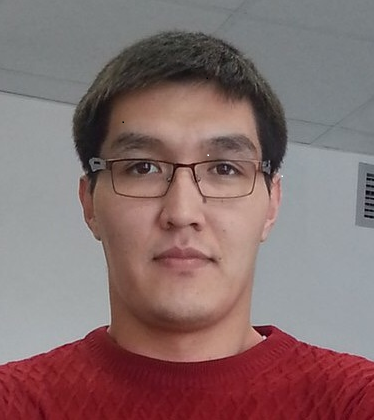 Сарманов Алибек Шахизадаевич!Кызылординская область, гор. Кызылорда  ул. А. Маргулана №5Телефон: 8(7242) 21-26-62, сот: 8-701-860-14-44.Сведения о себе:Год и место рождения:  Кызылординская обл. гор. Кызылорда  14 сентября 1987 года рождения.Национальность: КазахСемейное положение: ЖенатЗнание языков:Казахский, русский в совершенстве английский со словарем.Цель:Получить работу.Военная служба:С 2007-2008 г. Проходил службу в рядах вооруженных сил РК. В войсковой части № 2020 «ПС КНБ РК» в ЮКО г. Сары-АгашОбразование:С 2006 – 2011 г. закончил  Кызылординский  государственный  университет  им  Коркыт- АтаФакультет: ЮриспруденцияС 2013 – 2015 г. закончил в негосударственное образовательное     учреждение «Университет  Болашак»факультет: ЭкономикаДанное время:С июля 2012 года по 2016 год работал в областном управлении  образования, экономистом экономического отдела  и  бухгалтерского  учета.Увлечения:Спорт.Личные качества:Пунктуальность, исполнительность,  коммуникабельность, аккуратность и целеустремленность, умение работать в коллективе.